Схема проезда на основной складАдрес: МО, г.Лобня, ул.Горького 104
Заезд с ул. Киово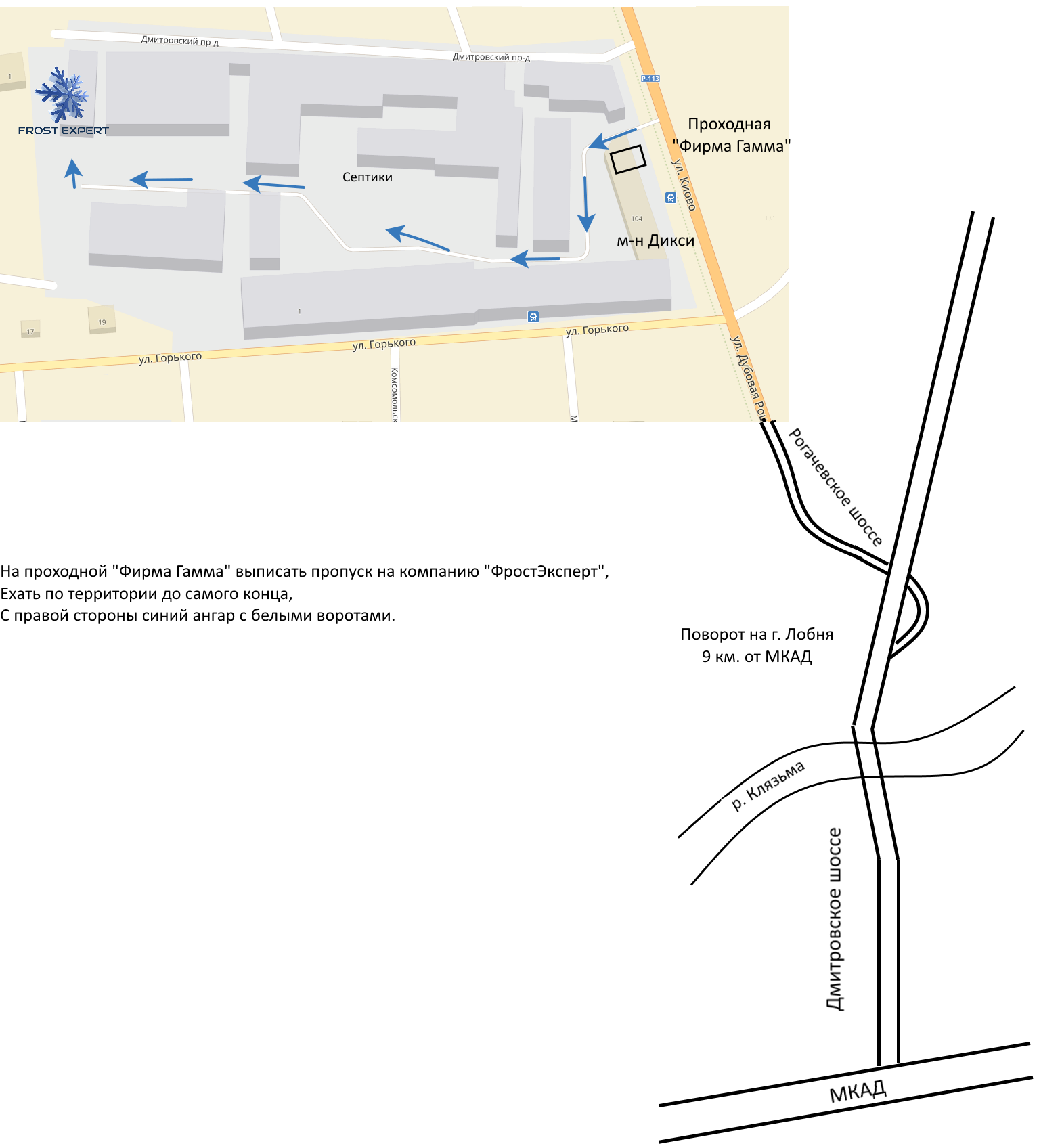 